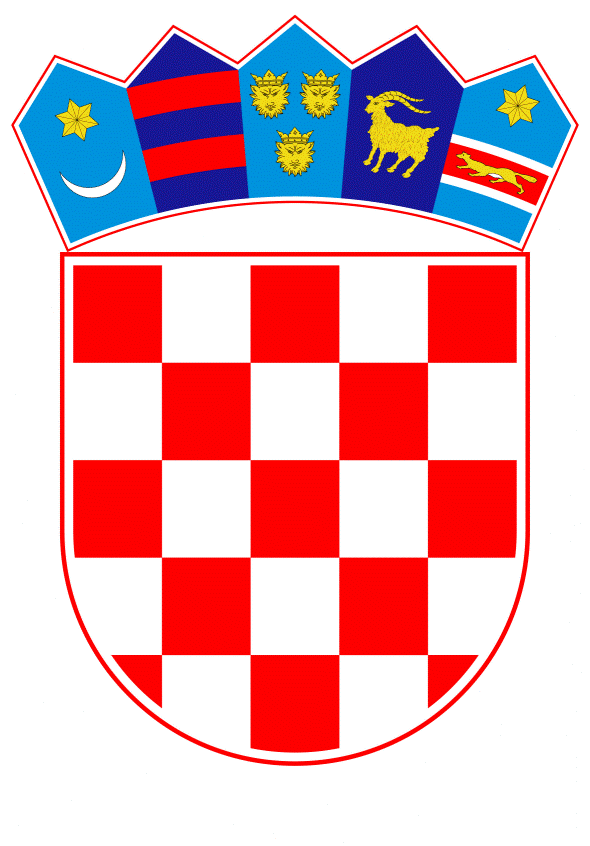 VLADA REPUBLIKE HRVATSKEZagreb, 18. travnja 2019.______________________________________________________________________________________________________________________________________________________________________________________________________________________________PRIJEDLOGNa temelju članka 7. Zakona o sklapanju i izvršavanju međunarodnih ugovora (Narodne novine, broj 28/96), Vlada Republike Hrvatske je na sjednici održanoj __________________ donijelaODLUKUo pokretanju postupka za sklapanje Sporazuma između Vlade Republike Hrvatske i Vlade Ruske Federacije o uvjetima smještaja Veleposlanstva Republike Hrvatske u Ruskoj Federaciji i Veleposlanstva Ruske Federacije u Republici HrvatskojI.Na temelju članka 139. Ustava Republike Hrvatske (Narodne novine, br. 85/10 – pročišćeni tekst i 5/14 – Odluka Ustavnog suda Republike Hrvatske), pokreće se postupak za sklapanje Sporazuma između Vlade Republike Hrvatske i Vlade Ruske Federacije o uvjetima smještaja Veleposlanstva Republike Hrvatske u Ruskoj Federaciji i Veleposlanstva Ruske Federacije u Republici Hrvatskoj (u daljnjem tekstu: Sporazum).II.Sporazum između Vlade Republike Hrvatske i Vlade Ruske Federacije o smještaju diplomatskih predstavništava potpisan je u Moskvi, 23. studenog 1993. te je njime utvrđeno kako isti ostaje na snazi deset godina nakon kojeg razdoblja se produljuje za narednih pet godina, ukoliko niti jedna ugovorna stranka ne obavijesti drugu ugovornu stranku o svojoj namjeri otkazivanja Sporazuma šest mjeseci prije isteka razdoblja od deset godina. Naknadno je 2008. godine razmjenom nota između hrvatske i ruske strane postignut dogovor o tumačenju spomenute odredbe Sporazuma na način da se on po isteku inicijalnog desetogodišnjeg te narednog petogodišnjeg razdoblja automatski produljuje za naredna petogodišnja razdoblja. Sporazumom između Vlade Republike Hrvatske i Vlade Ruske Federacije o smještaju diplomatskih predstavništava iz 1993. uređeno je kako ugovorne stranke jedna drugoj predaju na korištenje nekretnine za potrebe smještaja njihovih diplomatskih predstavništava te ujedno jedna drugu oslobađaju plaćanja najamnine za iste. S obzirom da je tijekom proteklih godina ruska strana iskazala potrebu za povećanjem prostora za smještaj svojeg diplomatskog predstavništva u Zagrebu te uzimajući u obzir protek vremena od sklapanja Sporazuma, obje strane su se suglasile kako bi bilo neophodno pristupiti sklapanju novoga Sporazuma kojim bi se uredilo da ugovorne stranke na uzajamnoj osnovi i bez naknade jedna drugoj predaju na korištenje nekretnine koje će ugovorne stranke koristiti za potrebe smještaja konzularnog odjela Veleposlanstva Republike Hrvatske u Ruskoj Federaciji i konzularnog odjela Veleposlanstva Ruske Federacije u Republici Hrvatskoj.  III.Sporazumom se utvrđuju nekretnine koje stranke daju jedna drugoj na besplatno korištenje za potrebe smještaja konzularnih odjela njihovih Veleposlanstva, te se utvrđuju obveze stranaka u odnosu na spomenute nekretnine. Sporazumom se također utvrđuje kako će izuzev predmetnih nekretnina za smještaj konzularnih odjela Veleposlanstava, stranke jedna drugoj, u skladu s Bečkom konvencijom o diplomatskim odnosima, na državnom području svoje države olakšati stjecanje prostorija potrebnih za diplomatsko-konzularno predstavništvo ili pomoći da smještaj osiguraju na neki drugi način.IV.Prihvaća se Nacrt sporazuma kao osnova za vođenje pregovora.Nacrt sporazuma iz stavka 1. ove točke, sastavni je dio ove Odluke.V.Određuje se izaslanstvo za vođenje pregovora u sljedećem sastavu:-	predstavnik Ministarstva vanjskih i europskih poslova, voditelj-	2 predstavnika Ministarstva vanjskih i europskih poslova, članovi-	2 predstavnika Ministarstva državne imovine, članovi.Troškovi za rad izaslanstva osigurani su u državnom proračunu, u okviru redovitih financijskih sredstava tijela čiji predstavnici sudjeluju u pregovorima te u tu svrhu nije potrebno osigurati dodatna financijska sredstva.VI.Sporazum će u ime Vlade Republike Hrvatske potpisati potpredsjednica Vlade Republike Hrvatske i ministrica vanjskih i europskih poslova, a u slučaju njezine spriječenosti ovlašćuje se izvanredni i opunomoćeni veleposlanik Republike Hrvatske u Ruskoj Federaciji da, u ime Vlade Republike Hrvatske, potpiše Sporazum.VII.Izvršavanje Sporazuma ne zahtijeva dodatna financijska sredstva iz državnog proračuna Republike Hrvatske. VIII.Sporazum ne zahtijeva donošenje novih ili izmjenu postojećih zakona, te ne podliježe potvrđivanju sukladno članku 18. Zakona o sklapanju i izvršavanju međunarodnih ugovora.KLASA:URBROJ:Zagreb, 	__________2019.PREDSJEDNIKmr. sc. Andrej PlenkovićOBRAZLOŽENJESporazum između Vlade Republike Hrvatske i Vlade Ruske Federacije o smještaju diplomatskih predstavništava potpisan je u Moskvi, 23. studenog 1993. te je njime uređeno kako ugovorne stranke jedna drugoj predaju na besplatno korištenje nekretnine za potrebe smještaja njihovih diplomatskih predstavništava. Tijekom proteklih godina ruska strana je iskazala potrebu za povećanjem prostora za smještaj svojeg diplomatskog predstavništva u Zagrebu stoga su se ugovorne stranke složile kako bi bilo potrebno pristupiti sklapanju novog Sporazuma, a kako bi se uzele u obzir promijenjene okolnosti. Točkom I. Odluke uređuje se ustavna osnova za pokretanje postupka za sklapanje Sporazuma.Točkom II. Odluke daje se ocjena dosadašnjih odnosa Republike Hrvatske i Ruske Federacije.Točkom III. Odluke navode se razlozi zbog kojih se predlaže sklapanje Sporazuma te se navode bitni elementi koji se njime uređuju.Točkom IV. Odluke prihvaća se Nacrt sporazuma kao osnova za vođenje pregovora te se utvrđuje da je isti sastavni dio ove Odluke.Točkom V. Odluke utvrđuje se sastav izaslanstva za vođenje pregovora te se utvrđuje da su sredstva za rad izaslanstva osigurana u okviru redovitih sredstava nadležnih tijela čiji predstavnici sudjeluju u radu izaslanstva.Točkom VI. Odluke utvrđuje se da će Sporazum potpisati potpredsjednica Vlade Republike Hrvatske i ministrica vanjskih i europskih poslova, a da se u slučaju njezine spriječenosti ovlašćuje izvanredni i opunomoćeni veleposlanik Republike Hrvatske u Ruskoj Federaciji da, u ime Vlade Republike Hrvatske, potpiše Sporazum. Točkom VII. Odluke utvrđuje se da izvršavanje Sporazum neće zahtijevati dodatna financijska sredstva iz državnog proračuna Republike Hrvatske. Točkom VIII. Odluke utvrđuje se da Sporazum ne podliježe potvrđivanju u skladu s člankom 18. Zakona o sklapanju i potvrđivanju međunarodnih ugovora (Narodne novine, br. 28/96).Predlagatelj:Ministarstvo vanjskih i europskih poslovaPredmet:Prijedlog odluke o pokretanju postupka za sklapanje Sporazuma između Vlade Republike Hrvatske i Vlade Ruske Federacije o uvjetima smještaja Veleposlanstva Republike Hrvatske u Ruskoj Federaciji i Veleposlanstva Ruske Federacije u Republici Hrvatskoj